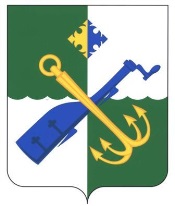 Муниципальное образование«Подпорожский муниципальный район Ленинградской области»КОНТРОЛЬНО-СЧЕТНАЯ КОМИССИЯАКТ № 20о результатах контрольно-ревизионного мероприятияОснование для проведения проверки: в рамках Соглашения № 5/13 от 04.02.2013 г. о передаче контрольно-счетной комиссии муниципального образования «Подпорожский   муниципальный район Ленинградской области» полномочий контрольно-ревизионной комиссии муниципального образования «Вознесенское городское поселение Подпорожского муниципального района Ленинградской области» по осуществлению внешнего муниципального финансового контроля и на основании письма Главы МО «Вознесенское городское поселение» исх.№ 24-СД от 06.11.13 г.Цель  проверки: проверка финансово-хозяйственной деятельности Учреждения, правомерности и  эффективности использования средств бюджета , а также имущества, находящегося в муниципальной собственности и переданного в оперативное управлениеНаименование объекта контроля: Муниципальное  автономное учреждение культуры «Вознесенский культурно-спортивный комплекс» ИНН 4711007120 КПП471101001Юридический адрес объекта контроля: Ленинградская область Подпорожский район  п.Вознесенье ул. Труда  д.21Уполномоченные должностные лица: председатель КСК МО «Подпорожский муниципальный район» Левина И.В.Номер и дата  распоряжения на проведение  проверки:распоряжение № 24 от 11.11.2013 г., №25 от 18.11.13г., №26 от 19.11.13 г.Дата начала и окончания проверки: с 12 по 18 ноября 2013 года, с 27 ноября по 13 декабря 2013 года ( 18 рабочих дней) . Период деятельности организации, подлежащий проверке: 2012 год, январь-сентябрь 2013 годаБанковские  и кассовые документы, первичная учетная документация за проверяемый период  проверены выборочным методом.Проверка проведена в соответствии с вопросами программы.ПРОВЕРКОЙ УСТАНОВЛЕНО:             На момент проверки руководителем Муниципального  автономного учреждения культуры «Вознесенский культурно-спортивный комплекс» (далее Учреждение) является директор  Головинова  Татьяна Николаевна (распоряжение главы администрации Вознесенского городского поселения от 10.01.06 № 2, совмещение 0,5 ставки хормейстера), главным бухгалтером Марфина Елена Алексеевна с 22.02.12 г. (приказ о назначении № 40 от 19.02.12 г., совмещение 0,25 ставки кассира пр.69 от 25.04.12; 0,25 ставки методиста пр.11/а от 01.01.12, надбавка за напряженный труд 50 % от оклада приказ № 42 от 19.02.12).             Автономное Учреждение создано в соответствие федеральному закону 83-ФЗ от 08.05.2010г. «О внесении изменений в отдельные законодательные акты Российской Федерации в связи с совершенствованием правового положения государственных (муниципальных) учреждений» и на основании Постановления Администрации Вознесенского городского поселения от 29.11.2010г. №148. Под данным статусом Учреждение зарегистрировано в Межрайонной ИФНС №4 по Ленинградской области 30.12.2011 года с присвоением ОГРН 1064711002454, ИНН 4711007120.Учредителем является Администрация муниципального образования «Вознесенское городское поселение Подпорожского муниципального района Ленинградской области» (далее Учредитель). Последняя редакция Устава Учреждения зарегистрирована в Межрайонной ИФНС №4 по Ленинградской области 03.04.2012 года . Для ведения уставной деятельности Учреждению  передано Учредителем муниципальное недвижимое имущество (здания и сооружения)  на основании  Договора № 2 от 10.01.2012г. на праве оперативного управления на неопределенный срок. Право владения  земельным участком по адресу п. Вознесенье ул. Труда д.21 находится в стадии оформления . Учреждением открыт расчетный счет №40703810855434000026 в Северо-Западном Банке ОАО «Сбербанк России», через который проводятся операции по зачислению бюджетных средств и прочим расчетам. Основными зарегистрированными видами деятельности являются:- деятельность библиотек, архивов, учреждений клубного типа;- деятельность танцплощадок ,дискотек, школ танцев;- прочая деятельность по организации отдыха и развлечений, не включенная в другие группы.              В состав Учреждения входят: - Вознесенский Дом культуры ,п. Вознесенье ул. Труда д.21;- Вознесенский ФОК , п. Вознесенье ул. Горная д.28;- 4 библиотеки: библиотека в  п. Вознесенье, Шустручейская СБ в д. Кипрушино, Гиморецкая СБ в д. Гимрека, Юксовская СБ в д. Родионово;- 2 сельских клуба: Шустручейский СК в д. Кипрушино, Гиморецкий СК в д. Гимрека.              Ежегодно между Учредителем и Учреждением заключается соглашение о порядке и условиях предоставления субсидии на финансовое обеспечение выполнения муниципального задания на предоставление муниципальных услуг. Утверждаемое Учредителем  Муниципальное задание Учреждения состоит из :- Муниципальное задание №1 на предоставление муниципальной услуги «Содержание и развитие коллективов самодеятельного народного творчества, клубов по интересам, любительских объединений и спортивных секций»;- Муниципальное задание №2 на предоставление муниципальной услуги «Организация и проведение общегородских ,массовых, культурно-досуговых мероприятий»;- Муниципальное задание №3 на предоставление муниципальной услуги «Книговыдача».              Кроме того, Учреждение осуществляет внебюджетную деятельность по оказанию платных услуг населению, стоимость которых утверждается Советом депутатов муниципального образования «Вознесенское городское поселение Подпорожского муниципального района Ленинградской области». Положение об оказании платных услуг населению, порядке образования и использования внебюджетных средств МАУК «Вознесенский КСК» утверждено директором Учреждения 31.12.2011 г.              По данным  отчета об исполнении плана финансово-хозяйственной деятельности за проверяемый период Учреждение получило следующие показатели:                                                                                                                           В тыс. руб.              Расшифровки по прочим услугам и прочим расходам Учреждением не представлены. Из  полученной  спонсорской помощи от  Киккоева Геннадия Прокопьевича  в сумме 35000 руб., приходный кассовый ордер от 04.07.13 г. № 121, оплачены услуги по договору 63/п от 04.07.13г.(фаер-шоу на празднике «Ивана Купала»)  Голову Кириллу Алексеевичу  в сумме 35000 руб., расходный ордер от 04.07.13 г. № 89. Получена спонсорской помощь от  ООО «Мется Форест Подпорожье» в сумме 200000 руб., по платежному поручению №190 от 17.01.13г. на приобретение книг для Вознесенской библиотеки .От ИП Прокофьевой М.С. приобретены книги на общую сумму 74832 руб. по накладным № 38,39,40 от 07.03.13 г. всего 365 экземпляров, оплата платежным поручением от 14.03.13г. № 50 на сумму 74832 руб. Оригиналы накладных отсутствуют, акт о приеме –передаче книг в Вознесенскую библиотеку оформлен без указания количества экземпляров .Расход остатка спонсорской помощи  в сумме 125168 руб. проверкой не установлен. В пояснительной записке к квартальной финансовой  отчетности Учреждения  есть сведения о получении спонсорской помощи  в сумме 235000 руб., сведения о её расходовании отсутствуют .              В нарушение требований Федерального закона от 03.11.2006 г. № 174-ФЗ «Об автономных учреждениях» (далее 174-ФЗ) наблюдательным советом Учреждения не утверждается годовая бухгалтерская отчетность, проекты отчетов об исполнении плана финансово-хозяйственной деятельности .               Коллективный договор Учреждения от 24.12.2011 года принятый на период 2012-2014 годы  не зарегистрирован в уполномоченном органе по труду в нарушение ст .50 ТК РФ. Факт не проведения уведомительной регистрации коллективного договора расценивается как нарушение законодательства о труде, и в таком случае организация может быть привлечена к административной ответственности по основаниям, предусмотренным ст. 5.27 КоАП РФ.      В трудовом договоре  директора Учреждения  Головиновой Т.Н. от 30.12.2011 г. Нанимателем (Работодателем), в лице  Главы Администрации Вознесенского городского поселения Марковым Ф.В. , в пункте 1 не указан размер должностного оклада , пунктом 6.1 установлена 40 часовая рабочая неделя с двумя выходными днями, пунктом 5.12 продолжительность ежегодного оплачиваемого отпуска установлена  28 календарных дней .В соответствии с предметом договора Наниматель выплачивает работнику обусловленную заработную плату (денежное содержание) основной оклад в зависимости от масштаба управления и среднего должностного оклада работников, относимых к основному персоналу, коэффициент 2,25, доплата за напряженный труд в размере 50% от оклада, доплата за стаж-20%,надбавки стимулирующего и компенсационного характера в соответствии с Положением об оплате труда. С 31.12.2011 г. по настоящее время какие-либо дополнительные соглашения к трудовому договору не заключались.               Распоряжением  Главы Администрации Вознесенского городского поселения в лице Маркова Ф.В. от 06.10.11 г. № 86 директору Учреждения  Головиновой Т.Н. установлена ежемесячная надбавка в размере 50% должностного оклада в связи с превышением показателей деятельности в 1,5 раза (установлена на 2 года, подлежит подтверждению ,снижению, увеличению).Внесение формулировки «доплата за напряженный труд в размере 50% от оклада» в условия трудового договора директора Учреждения  Головиновой Т.Н.  от 30.12.2011г.  сделано не корректно.       В соответствии со ст.135 ТК РФ заработная плата работнику устанавливается трудовым договором в соответствии с действующими у данного работодателя системами оплаты труда, и в соответствии с  ч.2 ст. 57 ТК РФ обязательными для включения в трудовой договор являются следующие условия:- условия оплаты труда (в том числе размер тарифной ставки или оклада (должностного оклада) работника, доплаты, надбавки и поощрительные выплаты);-режим рабочего времени и времени отдыха (если для данного работника он отличается от общих правил, действующих у данного работодателя).              За неустановленный трудовым договором  ненормированный режим рабочего времени директору Учреждения Головиновой Т.Н.   предоставляется и оплачивается ежегодно дополнительный отпуск по 14 календарных дней .В 2012 году директору Учреждения Головиновой Т.Н.  начислено за дополнительный отпуск 25797,26 руб. (приказ №112 от 17.07.12г.,распоряжение Главы администрации «Вознесенского городского поселения» не представлено) , в 2013 году –25 927,30 руб. (приказ №102 от 01.07.13г., распоряжение Главы администрации «Вознесенского городского поселения» от 09.07.13 г. №60-к за подписью и.о. главы Давыдова Д.А.).              В 2012 году в нарушение требований ст.113 ТК РФ директору Учреждения Головиновой Т.Н.  начислено и оплачено за работу в праздничные дни без распоряжения Работодателя -  4 861,3 руб.:1 день в феврале – 2469,40 руб.1 день в мае -2391,90 руб.  В 2013 году директору Учреждения Головиновой Т.Н.   начислено и оплачено за работу в праздничные дни без распоряжения Работодателя   -   33 651,95 руб.:6 дней в январе – 19087,76 руб.1 день в феврале – 2704,1 руб.3 дня в мае – 9013,67 руб.1 день в июне – 2843,42 руб.               При проверке правильности исчисления среднедневного заработка для оплаты ежегодного отпуска директору Учреждения Головиновой Т.Н.   было выявлено завышение  в сумме 3764,88 руб.:                                                                                                                                              в руб.              Перерасчет должностного оклада директора Учреждения  в связи с изменением среднего должностного оклада (обоснование его повышения не установлено) производится посредством изменения штатного расписания без внесения  изменений в трудовой договор .За проверяемый период изменения по окладу директора  в штатное расписание вносились по следующим датам (оклад с учетом коэффициента 2,25 )  : с 01.01.12г. -24694 руб., с 01.05.12г.- 25115 руб., с 01.07.12г.- 25360 руб., с 01.09.12г.-26867руб., с 01.01.13г.-27041руб.,01.09.13г.-28539 руб. Всего не правомерно начислено за проверяемый период директору Учреждения Головиновой Т.Н. средств по оплате труда в сумме 94 002,69 руб. (дополнительный отпуск 51724,56 руб.+ праздничные 38513,25 руб.+ завышение оплаты отпускных 3764,88 руб.), факт превышения должностных полномочий .                    Оплата труда руководящего состава в лице директора, заместителя и гл. бухгалтера составляет 35,2% от общего фонда оплаты труда Учреждения за 2012 год и 37 % по данным 2013 года. Среднемесячная заработная плата с учетом совмещений руководящего состава составляет  (по данным расчетно-платежных ведомостей):*В общий фонд оплаты труда за 9 месяцев 2013 года включена субсидия на обеспечение выплат стимулирующего характера за счет средств областного бюджета в сумме 232773,13 руб., в том числе  начислено руководящему составу 108253,12 руб., или 46,5 % от распределенной суммы. Всего выделено ассигнований из областного бюджета в сумме 1196600 руб., подлежащих выплате до конца 2013 года. Данные по фонду оплаты труда в приложении №1.              Пункт 1.2 Разд.1 Положения об учетной политике Учреждения ,утвержденного приказом № 20 от 10.01.12 г. ,содержит  перечень не действующих на момент утверждения федеральных законов и приказов. Следует внести изменения и уточнения в нормативно-правовую базу.              Положением об учетной политике Учреждения не определен порядок ведения билетного хозяйства, а именно: не утверждены применяемые формы бланков строгой отчетности, порядок их применения, учета, хранения и уничтожения.  Приказом министерства Культуры Российской Федерации от 17.12.2008 г № 257 утверждены формы бланков строгой отчетности при оказании услуг учреждениями культуры  в форме билета и абонемента .Письмом от 15.07.2009 г №29-01-39/04 Министерство Культуры и Массовых коммуникаций Российской Федерации предлагает для руководства «Методические указания о порядке применения, учета, хранения и уничтожения бланков строгой отчетности организациями и учреждениями, находящимися в ведении Министерства Культуры Российской Федерации» (далее Методические указания). Данные Методические указания разработаны в соответствии с Федеральным законом от 22.05.2003 №54-ФЗ «О применении контрольно-кассовой техники при осуществлении наличных денежных расчетов и (или) расчетов с использованием платежных карт» ,а также «Положением об осуществлении наличных денежных расчетов и (или) расчетов с использованием платежных карт без применения контрольно-кассовой техники», утвержденным Постановлением Правительства РФ от 06.05.2008 г. №359.             Отчет о продаже билетов составляется 1 раз в месяц ,а не по каждому мероприятию ,как рекомендовано в Методических указаниях. При этом корешки билетов к отчету не прикладываются .Денежные средства от продажи билетов по всем проведенным мероприятиям сдаются в кассу Учреждения 1 раз в неделю. Аналитики доходов по мероприятиям не ведется. Директором Учреждения не утвержден перечень лиц, ответственных за прием, хранение и сдачу в кассу выручки от оказанных платных услуг.  Библиотекари сдают итоговый отчет об оказанных услугах  и денежные средства 1 раз в месяц. Первичный учет оказанных услуг по библиотекам  ведется в  форме журнала.              Выдача из кассы Учреждения денежных средств под отчет на хозяйственные нужды, проведение мероприятий осуществляется на основании заявления работника. Список лиц определен приказами № 43 от 19.02.12г., №192 от 29.12.12 г. Этими же приказами установлен срок отчета по подотчетным денежным средствам, выданным на хозяйственные нужды, 5 рабочих дней ,а на проведение мероприятий – 10 рабочих дней. Обоснование расходов на проведение мероприятий должно представляться к заявлению в виде смет для утверждения руководителем. По факту проверки все денежные средства на проведение мероприятий выданы без обоснования расходов , сметы  отсутствуют. Документы,  подтверждающие расходы по авансовым отчетам ,прошиты по левому полю и приклеены по верхнему полю. В результате ,документ становится не читаемым ,сделать копию документа не представляется возможным. Отдельные кассовые чеки сложены вчетверо и прошиты. Авансовые отчеты имеют одинаковые номера, незаверенные исправления даты ,номера, суммы .              При проверке выдачи денежных средств  под отчет ,начисления заработной платы выявлено несоответствие фамилии работника с его паспортными данными. Режиссер массовых представлений Фатеев Денис Евгеньевич ,06.05.1990 года рождения, зарегистрировал брак и сменил фамилию на Фатеев-Росоходский, паспорт 4110 335324  выдан ТО №127 отделения УФМС России по Санкт-Петербургу и Ленинградской области в Подпорожском районе 10.09.2012 года  . Приказ о перемене фамилии работника не издавался. Начисление , выплата заработной платы ,а также выдача  подотчетных денежных средств из кассы по расходным ордерам произведено по фамилии Фатеев до момента увольнения 17.04.2013г.Приказ об увольнении № 47 от 16.04.13 составлен на Фатеева-Росоходского . Кассиром Учреждения Марфиной Е.А.(совмещение 0,25 ставки)  нарушен порядок выдачи наличных денег,    определенный требованиями п.4.2 Положения о порядке ведения кассовых операций с банкнотами и монетой Банка России на территории Российской Федерации, утвержденного Банком России 12.10.2011 г. № 373-П ( далее Положение № 373-П).Отсутствует должный контроль со стороны гл. бухгалтера Марфиной Е.А. за ведением кассовой дисциплины.              По работнику Фатеев-Росоходский Д.Е. отсутствуют заявления на выдачу денежных средств под отчет, нарушены сроки сдачи отчетов, в расходных ордерах фамилия Фатеев, в авансовых отчетах фамилия  Фатеев-Росоходский Д.Е.:              В соответствии с п.4.2 Положения № 373-П неиспользованный остаток денежных средств вносится подотчетным лицом в кассу организации не позднее дня представления авансового отчета. По авансовому отчету № 40 от 15.11.12г. Фатеева-Росоходского Д.Е. остаток   денежных средств в сумме 2555,00 руб. внесен в кассу 19.04.13 г., по истечение 5 месяцев с даты сдачи отчета .              По авансовому отчету № 40 от 15.11.12г. Фатеева-Росоходского Д.Е.  предъявлено 10 билетов на проезд автобусом 04.11.12г. по маршруту  п.Вознесенье – г. Санкт-Петербург. Приказами №167,168 от 30.10.12 г. было определено  количество участников фестиваля «Без границ» : 6 человек учащиеся , балетмейстер и режиссер Учреждения ,всего 8 человек. К авансовому отчету излишне предъявлено 2 проездных документа на сумму 1300 руб.               По расходному ордеру № 87 от 04.07.13 г. выплачено Куприянову С.В. 45000 руб., руководителю  ООО «Творческая компания «Премьер ШОУ» , за оказанные услуги по  договору № 60 от 04.07.13 г. Доверенность на получение денежных средств от  ООО «Творческая компания «Премьер ШОУ» отсутствует ,в расходном ордере отсутствуют паспортные данные Куприянова С.В., а также полная расшифровка его имени  и отчества. Грубое нарушение порядка выдачи наличных денег, определенного требованиями п.4.2 Положения № 373-П.              В расходных  кассовых ордерах на выплату вознаграждения по договорам подряда подписи  получателя средств не соответствуют подписям в договорах, актах о выполненных работах:              Платежным поручением № 327 от 29.12.12г. на проведение мероприятий перечислены денежные средства на платежные карты работников : директору Учреждения Головиновой Т.Н. в сумме 30000 руб. и зам. директора Чащиной Е.Б. в сумме 35000 руб. Головиновой Т.Н. сдан авансовый отчет № 50 от 29.12.12 г. на сумму 20000 руб., долг за работником не числится . Зам. директора Чащиной Е.Б. сданы авансовые отчеты № 51 от 30.12.12 г. на сумму 35000 руб. и № 50 от 31.12.12 г. на сумму 10000 руб., перерасход за работником не числится. Передача денежных средств ,выданных работнику под отчет, другим  работникам запрещена требованиями  Положения № 373-П, неиспользованный остаток денежных средств вносится подотчетным лицом в кассу организации не позднее дня представления авансового отчета.                В ходе проверки авансовых отчетов за проверяемый период выявлено следующее:1. В подтверждение расходов денежных средств подотчетными лицами предъявляются  только накладные на приобретение товаров, материалов  от юридических лиц ,при этом факт оплаты документально не подтвержден. Всего принято накладных от юридических лиц без документального подтверждения факта оплаты на сумму 247764,37 руб. Так, по авансовым отчетам зам. директора Чащиной Е.Б. предъявлено накладных  от ООО «Причал» на приобретение кондитерских, хлебо-булочных изделий, хозяйственных товаров, моющих средств  на сумму 71126,73 руб. Директором  Головиновой Т.Н. от  ООО «Причал» предъявлено накладных  на сумму 9903 руб. Всего от ООО «Причал»   предъявлено накладных  на сумму 81029,73 руб. ООО «Причал» ИНН 4711006802  КПП 4711007120 ,учредителем которого является работник Учреждения и супруг директора Головинов Николай Васильевич, ведет деятельность и отчитывается  по ЕНВД .Обязанность  принимать выручку в кассу предприятия по приходному  ордеру определена п.1.8  Положения № 373-П , данное положение распространяется на всех налогоплательщиков юридических лиц. Данные по накладным ООО «Причал»  в приложении № 2.По авансовым отчетам зам.директора Чащиной Е.Б. предъявлено накладных  от ООО «Электрозед» (ИНН  в документах не указан) на приобретение товаров, материалов  на сумму 123716,47 руб., документы ,подтверждающие факт оплаты, отсутствуют. По авансовым отчетам директора  Головиновой Т.Н. предъявлено накладных  от ООО «Электрозед» на сумму 15000 руб. Всего от ООО «Электрозед»   предъявлено накладных  на сумму 138716,47 руб. Данные по накладным ООО «Электрозед» в приложении №2.По авансовым отчетам зам. директора Чащиной Е.Б. предъявлены накладные на приобретение товаров, материалов  от ООО «Торг Альянс» на сумму 18368,17 руб., от ООО «Найз спорт»» на сумму 7750 руб., от ООО «Спорт Сити» на сумму 1900 руб., документы ,подтверждающие факт оплаты, отсутствуют. Данные по накладным  в приложении №2.Предъявленные накладные не содержат реквизитов продавца товаров, материалов, не указаны должности ,отсутствуют расшифровки подписей.              2. В подтверждение расходов денежных средств подотчетными лицами предъявляются  накладные на приобретение товаров, материалов от индивидуальных предпринимателей. В соответствии с п.2.1 ст. 2  Федерального закона от 22.05.2003 №54-ФЗ «О применении контрольно-кассовой техники при осуществлении наличных денежных расчетов и (или) расчетов с использованием платежных карт»(далее 54-ФЗ) ,а также «Положением об осуществлении наличных денежных расчетов и (или) расчетов с использованием платежных карт без применения контрольно-кассовой техники», утвержденным Постановлением Правительства РФ от 06.05.2008 г. №359,организации и индивидуальные предприниматели  ,являющиеся плательщиками ЕНВД могут осуществлять наличные денежные расчеты без применения контрольно-кассовой техники при условии выдачи соответствующих бланков строгой отчетности (товарного чека, квитанции об оплате, квитанции к приходному кассовому ордеру),приравненных к кассовым чекам .Указанный документ выдается в момент оплаты товара (работы, услуги) и должен содержать следующие обязательные сведения:-наименование документа;-порядковый номер документа, дату его выдачи;-наименование- для организации(фамилию, имя, отчество – для индивидуального предпринимателя);-ИНН, присвоенный организации (индивидуальному предпринимателю),выдавшей (выдавшему) документ;-наименование и количество оплачиваемых приобретенных товаров (выполненных работ, оказанных услуг);-сумму оплаты, осуществляемой наличными денежными средствами и (или) с использованием платежной карты, в рублях;-должность, фамилию и инициалы лица ,выдавшего документ, и его личную подпись.Выданный по требованию покупателя документ, не содержащий указанных выше обязательных реквизитов, не может являться документом, подтверждающим прием денежных средств. По авансовым отчетам зам. директора Чащиной Е.Б. предъявлено от индивидуальных предпринимателей ,ведущих деятельность в г. Санкт-Петербург, накладных  на приобретение товаров, материалов без документа об оплате  в общей  сумме 357993,18 руб., товарных чеков, не соответствующих требованиям Федерального закона 54-ФЗ, в общей сумме 82224,05 руб., всего предъявлено документов, не подтверждающих прием денежных средств от подотчетного лица на сумму 440 217,23 руб..По авансовым отчетам директора  Головиновой Т.Н. предъявлено от индивидуальных предпринимателей накладных и товарных чеков, не соответствующих требованиям Федерального закона 54-ФЗ, в общей сумме 28102,00 руб.Данные по индивидуальным предпринимателям в приложении № 2.             3. По авансовому отчету зам. директора Чащиной Е.Б. №11 от 01.03.13г.  предъявлен документ «список товара № 95936 от 27.02.13г., грузополучатель  частное лицо» от ИП Гомозовой Татьяны г. Санкт-Петербург на сумму 4912 руб.,  копия этого же документа, но уже без номера под  датой 21.06.13г. (дата внесена ручным способом) на сумму 4912 руб. предъявлена к авансовому отчету директора  Головиновой Т.Н. № 29 от 20.07.13 г.4.За проверяемый период выдано  под отчет зам. директора Чащиной Е.Б. денежных средств на сумму 938339,26 руб., в том числе в 2012 году – 541320,93 руб., в 2013 году – 397018,33 руб. Из общей суммы  подотчетных денежных средств 663078,60 руб. не подтверждены документами, соответствующими требованиям Федерального закона 54-ФЗ, Положения № 373-П,  о фактической оплате за товары, материалы , но предъявлены к авансовым отчетам. Директору  Головиновой Т.Н. выдано  под отчет денежных средств на сумму 92489,51 руб., в том числе в 2012 году – 47228,05 руб., в 2013 году – 45261,46 руб. Из общей суммы  подотчетных денежных средств 53005,00 руб. не подтверждены документами , соответствующими требованиям Федерального закона 54-ФЗ, Положения № 373-П,о фактической оплате за товары, материалы , но предъявлены к авансовым отчетам.Гл. бухгалтером Учреждения Марфиной Е.А. принимаются от подотчетных лиц документы, не соответствующие требованиям законодательства , директором Учреждения Головиновой Т.Н. утверждаются такие  авансовые отчеты.              Принятые к учету товары и материалы ,приобретенные подотчетными лицами(зам. директора Чащиной Е.Б.)  ,выдаются по ведомости материально-ответственным лицам (зам. директора Чащиной Е.Б.)  или списываются актом на проведение мероприятий .Акты составляются на каждый авансовый отчет. В актах на списание не отражено на какие цели использованы товары, материалы, не выделяется призовой фонд, не конкретизируются мероприятия. Так, по накладной №26 от 22.06.12г.  к авансовому отчету №24 от 25.06.12г. зам. директора Чащиной Е.Б. приобретены пиломатериалы (размеры не указаны) у ИП Черник Е.В. (покупатель Головинов Николай)  в количестве 4,7 куб .м. на сумму 23100 руб., с учетом доставки 25100 руб. Актом от 22.06.12 г. пиломатериалы списаны в общем списке на проведение праздников, без уточнения  прямого назначения.  В состав комиссии на списание  входят: директор Головинова Т.Н., гл. бухгалтер Марфина Е.А., зам. директора Чащина Е.Б., художник –оформитель Шаповалова В.Е.               В отношении хозяйственных сделок  с ООО «Причал» ,учредитель Головинов Н.В., директор Учреждения Головинова Т.Н. является заинтересованным лицом  в соответствие с ч.3 ст.16 Федерального закона 174-ФЗ. В соответствие со ст.17 Федерального закона 174-ФЗ сделка, в совершении которой имеется заинтересованность, может быть совершена с предварительного одобрения наблюдательного совета автономного учреждения .Наблюдательный совет как и Учредитель о таких сделках не были уведомлены.                Последняя инвентаризация имущества Учреждения проведена в январе 2012 года . В состав комиссии по инвентаризации включены инвентаризируемые материально-ответственные лица ,что не соответствует требованиям Методических указаний по инвентаризации имущества и финансовых обязательств, утвержденных Приказом Министерства Финансов  РФ от 13 июня 1995 г. N 49 (в ред. Приказа Минфина РФ от 08.11.2010 N 142н).             Учреждение не обеспечено транспортом, в связи с чем привлекаются физические лица для оказания транспортных услуг .В договорах подряда и актах о выполненных услугах указываются только маршруты пассажирских перевозок , не указываются цели поездки, фамилии сотрудников, которые пользуются услугой, не подтверждаются приказами о направлении в  командировку .Поездки в г. Санкт-Петербург за закупкой товаров экономически не обоснованы, так как стоимость 1 транспортной услуги  составляет от 10000 до 13000 руб.  Всего за проверяемый период заключено договоров на транспортные услуги и пассажирские перевозки на  сумму 216745 руб., выплачено с учетом удержания налога 205 300 руб. Данные по транспортным услугам в приложении № 3.                          Для отопления  помещений Вознесенской библиотеки (3 печки ,первый этаж здания Администрации Вознесенского городского поселения) Учреждение закупает дрова, нанимает физических лиц для их распиловки, расколки и укладки:- По договору №5 от 01.11.12 ,акт о выполненной работе от 30.11.12г., Марфин Павел Михайлович распилил, расколол и уложил 30 куб. м дров. Стоимость услуги 24138 руб., оплачено 20000 руб. с учетом удержания НДФЛ. -По договору 14/п от 01.12.2012 г., акт о выполненной работе от 01.12.12г. Терентьева Ирина Александровна занималась переноской дров на 100 м и их укладкой в количестве 30 куб. м. Стоимость услуги 8621 руб., оплачено 7500 руб. с учетом удержания НДФЛ. Стоимость закупки 30 куб. м дров от ИП Черник Е.В. составляет 20700 руб.(закупка  по накладной от 20.09.12г. в количестве  45 куб. м на сумму 31050 руб.).- По договору №58/п от 01.07.13г. ,акт о выполненной работе от 01.07.13г., Марфин Михаил Иванович распилил 30 куб .м дров. Стоимость услуги 12069 руб., оплачено 10500 руб. с учетом удержания НДФЛ.- По договору №59/п от 01.07.13г. ,акт о выполненной работе от 01.07.13г., Правшин Виктор Владимирович расколол и уложил 30 куб .м дров. Стоимость услуги 16092 руб., оплачено 14000 руб. с учетом удержания НДФЛ. Стоимость закупки 30 куб. м дров от ИП Черник Е.В. составляет 18000 руб.(закупка  по накладной от 21.05.13г. в количестве  30 куб. м на сумму 18000 руб.).               Всего на 2 отопительных сезона израсходовано средств на приобретение и подготовку 60 куб. м дров для Вознесенской библиотеки  на сумму 99620 руб., в среднем на 1 куб. м приходится финансовых затрат 1660 руб.               По договору 13/п от 12.02.13г., акт о выполненной работе от 12.02.13г.,Мелехин Александр Сергеевич  распилил и расколол 15 куб. м дров   для  Юксовской библиотеки. Стоимость услуги 7759 руб., оплачено 6750  руб. с учетом удержания НДФЛ. Стоимость закупки 15 куб. м дров от ООО «Техноснаб» составляет 11470,59 руб.(закупка  по накладной от 07.12.12г. в количестве  17 куб. м на сумму 13000 руб.),в среднем на 1 куб. м заготовки дров приходится финансовых затрат 1282 руб.               По Вознесенской библиотеке завышены расходы на отопление , договор с Терентьевой Ириной Александровной экономически не обоснован .Кроме того, к выполнению работы привлекаются заинтересованные лица близкие родственники руководителя, гл. бухгалтера, зав. отделом по спортивной работе.               В ходе проверки муниципальных заданий Учреждения на предоставление муниципальных услуг выявлено следующее :              Объемы и показатели по Муниципальному заданию №1 на предоставление муниципальной услуги «Содержание и развитие коллективов самодеятельного народного творчества, клубов по интересам, любительских объединений и спортивных секций»:             По Муниципальному заданию №1 списочный состав коллективов клубов, любительских объединений и спортивных секций Учредителем не контролируется, отсутствует контроль за их фактической наполняемостью, соблюдением расписания  работы .               Объемы и показатели по Муниципальному заданию №2 на предоставление муниципальной услуги «Организация и проведение общегородских ,массовых, культурно-досуговых мероприятий»:              Представленные Учреждением расчеты норматива затрат на оказание услуг по муниципальным заданиям №1 и №2 не соответствуют методике расчета объема финансирования ,содержащейся в Методических рекомендациях по исполнению муниципальными образованиями Ленинградской области полномочий в сфере культуры, утвержденными Постановлением Правительства Ленинградской области от 20.03.2006 г. №72. В данных методических рекомендациях предложен порядок расчета пакета услуг ,их стоимости и общего объема финансирования .В расчет принимается 1 потенциальный потребитель ,т.е. житель поселения в возрасте от 3-х лет. Общие расходы на проведение массовых мероприятий  должны делиться на общее количество потенциальных потребителей .В представленном Учреждением расчете за основу взято предполагаемое число посетителей, наименьшее чем число жителей. Затраты на проведение мероприятий для социально незащищенных групп населения не обосновано завышены .             Затраты Вознесенского городского поселения  на проведение крупных массовых мероприятий и праздников на основании  представленных Учреждением расчетов :                                                                                                                                           В руб.             Объемы и показатели  по Муниципальному заданию №3 на предоставление муниципальной услуги «Книговыдача»:             По муниципальному заданию №3 Учредителем и Учреждением не контролируется  фактическое исполнение услуги. Библиотекари не представляют отчетность по фактической книговыдаче.З А К Л Ю Ч Е Н И Е :1. Расходование Учреждением бюджетных  средств не контролируется Учредителем в полной мере из-за отсутствия прозрачности по банковским операциям. Учреждению рекомендовано открытие счета в Управлении Федерального казначейства. 2.Учредителю-работодателю привести трудовой договор директора Учреждения Головиновой Т.Н. от 30.12.2011 г.  в соответствие  ст.57 Трудового Кодекса РФ: установить должностной оклад ,определить режим рабочего времени, в случае перевода на ненормированный рабочий день определить количество дней дополнительного оплачиваемого отпуска .3. Привлечение к работе в праздничные дни директора Учреждения Головиновой Т.Н. оформлять и оплачивать строго в соответствии с требованиями ТК РФ только по распоряжению Учредителя-Работодателя ,учитывая совместительство хормейстера.4. Директору Учреждения Головиновой Т.Н. не допускать  перерасход бюджетных средств на оплату труда в связи привлечением к работе в праздничные дни зам. директора и гл. бухгалтера .   5.Учредителю решить с директором Учреждения Головиновой Т.Н.  вопрос о добровольном возврате или зачете незаконно оплаченных  отпусках за ненормированный режим работы и работу в праздничные дни в сумме 94 002,69 руб. (дополнительный отпуск 51724,56 руб.+ праздничные 38513,25 руб.+ завышение оплаты отпускных 3764,88 руб.). 6. Учредителю согласовывать изменения в штатное расписание Учреждения только при условии индексации размеров месячных должностных окладов муниципальных служащих ,утверждаемой Решением Совета депутатов  Вознесенского городского поселения о бюджете текущего финансового года , другими нормативно-правовыми актами.    7. Учитывая фактическое  состояние первичного бухгалтерского учета, Директору Учреждения Головиновой Т.Н. согласовывать с Учредителем устанавливаемые гл. бухгалтеру надбавки к должностному окладу , а также целесообразность его совмещения с другими должностями . 8. Директору Учреждения Головиновой Т.Н. запретить гл. бухгалтеру (приказом по Учреждению)  выдавать денежные средства на проведение мероприятий без утвержденных смет, на хозяйственные нужды – без обоснования. Установить предельный лимит выдачи наличных денежных средств подотчетным лицам. Перейти на безналичные денежные расчеты со всеми поставщиками товаров, работ, услуг. При утверждении авансовых отчетов проверять документы ,подтверждающие расходы, на предмет соответствия их  требованиям законодательства .9. В договорах подряда на оказание транспортных услуг указывать цель поездки, должности и фамилии сотрудников, оформлять командировочные удостоверения .10.Составлять отдельные акты на списание призового фонда ,выданного победителям и номинантам фестивалей, спартакиад, мероприятий,  с привлечением в комиссию специалиста Администрации  Вознесенского городского поселения или членов жюри .В актах на списание материалов указывать их прямое назначение. В состав комиссии на списание не включать подотчетных лиц.11. Директору Учреждения Головиновой Т.Н. пояснить и документально подтвердить до 25.12.13 г. расход остатка спонсорской помощи в сумме 125168 руб., полученной для приобретения книжного фонда от ООО «Мется Форест Подпорожье».12. По всем авансовым отчетам зам. директора Чащиной Е.Б. за проверяемый период подтвердить оплату наличных денежных средств на сумму 663078,60 руб.  документами, соответствующими требованиям Федерального закона 54-ФЗ, Положения № 373-П в срок до 01.03.2014 г.13. По всем авансовым отчетам Директора Учреждения Головиновой Т.Н. за проверяемый период подтвердить оплату наличных денежных средств на сумму 53005,00 руб.  документами, соответствующими требованиям Федерального закона 54-ФЗ, Положения № 373-П в срок до 01.03.2014 г.14. К авансовому отчету зам. директора Чащиной Е.Б. №11 от 01.03.13г. по  предъявленному документу «список товара № 95936 от 27.02.13г., грузополучатель  частное лицо» от ИП Гомозовой Татьяны г. Санкт-Петербург на сумму 4912 руб. получить от ИП Гомозовой Т. товарный чек, соответствующий требованиям Федерального закона 54-ФЗ.15. К авансовому отчету директора  Головиновой Т.Н. № 29 от 20.07.13 г. предъявленную копию документа  «список товара № 95936 от 27.02.13г»  без номера под  датой 21.06.13г. (дата внесена ручным способом) на сумму 4912 руб. исключить , начислить долг за работником  по выданному авансу, погасить долг и  удержать НДФЛ с полученной суммы.16. Платежным поручением № 327 от 29.12.12г. на проведение мероприятий перечислены денежные средства на платежные карты работников : директору Учреждения Головиновой Т.Н. в сумме 30000 руб. и зам. директора Чащиной Е.Б. в сумме 35000 руб. Головиновой Т.Н. сдан авансовый отчет № 50 от 29.12.12 г. на сумму 20000 руб., долг за работником не числится . Зам. директора Чащиной Е.Б. сданы авансовые отчеты № 51 от 30.12.12 г. на сумму 35000 руб. и № 50 от 31.12.12 г. на сумму 10000 руб., перерасход за работником не числится. Восстановить в учете фактическое сальдо расчетов  по работникам либо уточнить данные по авансовым отчетам. 17. На хозяйственные сделки с ООО «Причал» получить одобрение наблюдательного совета в соответствие со ст.16,17 Федерального закона от 03.11.2006 г. № 174-ФЗ «Об автономных учреждениях» ,а так же по всем предполагаемым сделкам с заинтересованными лицами.18.Учреждению разработать и соблюдать положение по билетному хозяйству. Отчет по билетам составлять после проведения каждого мероприятия. Утвердить список лиц, ответственных за приемку и сдачу в кассу Учреждения выручки от оказанных платных услуг.19. При составлении договоров на оказание услуг по размещению выставки ,ярмарки Исполнителем услуги  является Учреждение ,а Заказчиком владелец, организатор выставки ,ярмарки ,он же оплачивает услуги. За проверяемый период все предъявленные договоры составлены некорректно : Исполнитель оплачивает услуги ,а Учреждение выступает в роли Заказчика.20.Учредителю при составлении  Муниципального задания руководствоваться Методическими рекомендациями по исполнению муниципальными образованиями Ленинградской области полномочий в сфере культуры, утвержденными Постановлением Правительства Ленинградской области от 20.03.2006 г. №72. Исключить затраты сверх муниципального задания .По каждой статье расчета расходов Учреждения на предоставление муниципальной услуги запрашивать расшифровки и обоснование расходов. По клубным формированиям, кружкам, народным коллективам ,спортивным секциям иметь полную информацию о количественном составе, режиме и расписании занятий .Постоянно вести внешний контроль за исполнением Учреждением  муниципального задания .21.За Учреждением остается право для составления акта разногласий, дачи письменных объяснений ,представление  подтверждающих документов в течение 20 дней со дня получения акта .Председатель КСКМО «Подпорожский муниципальный район »                                                 Левина И.В.                                    г.Подпорожье13 декабря 2013 года2012 год2012 год9 месяцев 20139 месяцев 2013Утверждено плановых назначений Исполнено плановых назначенийУтверждено плановых назначенийИсполнено плановых назначенийДоходы в виде Субсидии на выполнение муниципального задания и иные цели - всего8936,98936,98696,67497,5Расходы- всего8936,98936,98696,66778,6В том числе :Оплата труда с начислениями6101,66101,66677,64802,0Услуги связи70,970,978,063,1Транспортные услуги33,933,931,030,5Коммунальные 1360,91360,9965,0959,8Содержание имущества240,6240,6143,5132,2Прочие услуги238,4238,4625,0616,0Прочие расходы319,1319,1131,0130,4Приобретение ОС и материальных запасов571,5571,545,544,8Доходы от внебюджетной деятельности1094,21094,21435,01110,2В т.ч. спонсорская помощь235,0Расходы- всего1094,21093,31435,0830,3В том числе :Оплата труда с начислениями112,5112,5130,028,5Услуги связи1,51,53,01,8Транспортные услуги92,092,0150,095,8Коммунальные ----Содержание имущества19,019,030,011,8Прочие услуги48,048,0165,0142,0Прочие расходы366,8365,9400,0283,5Приобретение ОС и материальных запасов454,4454,4557,0266,82012По данным  расчетаПо данным проверкииюнь51133,6045207,00май56771,8847479,31апрель47906,4041979,80март48294,6144331,61февраль48894,1544449,20январь72600,8066673,802011декабрь80301,6080301,60ноябрь49383,9349383,93октябрь51654,2544874,25сентябрь25335,6725335,67август20409,5320409,53июль26440,2826440,28ИТОГО:579126,70536865,98314,3 дняСреднедневной1842,591708,13Отпуск 28 кал. дней51592,5247827,64Завышение начисления за дни отпуска3764,88Ф.И.О., должностьНачислено в 2012 со всеми доплатами, премиями, руб.Среднемесячная  заработная плата , руб.Начислено за 9 месяцев 2013г.со всеми доплатами, премиями, руб.Среднемесячная  заработная плата , руб.Процент ростаГоловинова Т.Н. директор, с учетом совместительства хормейстера750339,1962528,27628876,1169875,1211,7Марфина Е.А. гл. бухгалтер, совмест. кассир и методист452674,8837722,91477785,2453087,2540,7Чащина Е.Б. зам. директора, совмест. методист501080,4441756,70426950,5247438,9513,6Итого ФОТ рук. состава , руб.:1704094,5147335,961533611,8756800,4420,0Общий ФОТ по учреждению ,без договоров подряда4844081,5814040,824144076,32*16015,7514,1Доля зарплаты рук. состава в общем ФОТ,%35,2х37,0ххФОТ остального персонала 24,25 ставки, руб.3139987,0710790,332610464,4511960,8910,8в том числе:Библиотеки 4,75ст./3,75 ст.626227,3610986,44439738,8313029,3018,5Р/ордерВыдано по р/о, руб.Назначение расходов по р/оАвансовый отчетСумма по отчету, руб.Примечание89 от 01.11.129440Транспортные расходы, нет заявления40 от 15.11.126885,00Излишне предъявлено1300,002555,00Сдано по прих/орд.72 от 19.04.1392 от 01.11.124745Командировочные расходы, нет заявления42 от 19.11.122330,002415,00Сдано по прих/орд.227 от 20.12.1227 от 04.03.133089,50Хозяйственные расходы, нет заявления2 от 06.03.133089,5033 от 21.03.134880,00Хозяйственные расходы, нет заявления16 от 01.04.13480,004400,00Сдано по прих/орд.71 от 19.04.13Номер расход.кас.ордераДатаПолучательСумма к выдаче, руб.Договор подрядаПредмет договора8904.07.2013Голов Кирилл Алексеевич 3500063/п 04.07.2013фаер-шоу8804.07.2013Вишняков А.А. ансамбль "Шатро"3300062/п 06.07.2013выступление ансамбля8704.07.2013Творческая компания Премьер Шоу ООО, Куприянов С.В.450006004.07.2013концертная программа,рук-ль Куприянов С.В.Наименование1п/г 20122 п/г 20121 полугодие 20133 квартал2013Количество коллективов, клубов, любительских объединений и спорт. секций22 ед.15 ед.21 ед.21 ед.Кол-во часов занятий  /в квартал/м-ц1424,2/712,11104/5521009/504,5475Кол-во участников в коллективах-всего266260284239Клубы ,кружки, коллективы16383132158Затраты ,руб.1159601711100375050Секции спортивные83878282Затраты ,руб.1331374639600300300Коллектив «Шоу балет»-4050-Затраты, руб.246460253500-Семейный клуб «Тимошка»20502020Затраты ,руб.1201209360046800Норматив затрат на услуги «Кружки, студии» с чел., руб.91,0091,00130,0130,0Расходы по смете всего, руб.150362516552901697800722150Наименование1п/г 20122 п/г 20121 полугодие 20133 квартал2013Количество  мероприятий156345Планируемая посещаемость на мероприятиях, чел.24509503780840Планируемая продолжительность мероприятий – всего ,час.28,519,5116,520Объем услуги (человеко-часов)53252575100034930Норматив затрат на услуги с чел., руб.300/350300/350213/250213/250Расходы по смете, руб.159750077250023622001057850Наименование мероприятияЗатраты на проведение2012 год,руб.Затраты на проведение2013 год,руб.Спорт. праздник «Русская зима»150000-Декада молодого патриота106500«Будет весело нам в Рождество»180000191700«Не житье, а масленица»315000191700Митинг 9 мая225000159750Фестиваль «Весна победы»180000127800Юбилейный вечер НАиТ «Онежские зори»127800Детский фестиваль «Вознесенские звездочки»240000225000«В ночь на Ивана Купала»672000781700Закрытие летнего танцевального сезона15680095850Игры доброй воли районные среди школьников222950-Юбилей Вознесенской средней школы144000-Юбилей Вознесенской музыкальной школы135000-Сельхоз-ярмарки84000255600/2Для социально-незащищенных групп населения:Елка для пенсионеров12600060000Новогодние сказки для детей, посещение игротеки-деревни14000097500Огонек для пенсионеров 8 марта183750-Огоньки для ветеранов  в мае170625122050Наименование1п/г 20122 п/г 20121 полугодие 20133 квартал2013Планируемый объем книговыдач195521629088004400Норматив затрат на услуги с чел., руб.30,6930,6950,050,0Расходы по смете, руб.600000500000440000220000